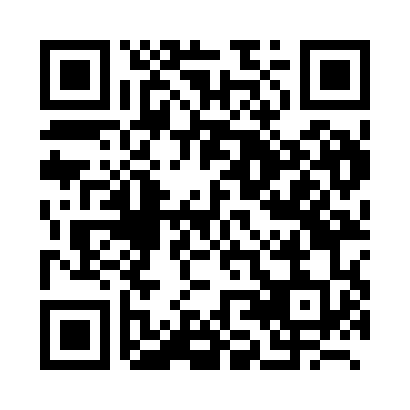 Prayer times for Frezenberg, BelgiumWed 1 May 2024 - Fri 31 May 2024High Latitude Method: Angle Based RulePrayer Calculation Method: Muslim World LeagueAsar Calculation Method: ShafiPrayer times provided by https://www.salahtimes.comDateDayFajrSunriseDhuhrAsrMaghribIsha1Wed3:566:211:455:489:1011:252Thu3:536:191:455:489:1211:283Fri3:496:181:455:499:1311:314Sat3:466:161:455:499:1511:345Sun3:426:141:455:509:1611:376Mon3:396:121:455:519:1811:407Tue3:356:111:455:519:1911:438Wed3:326:091:455:529:2111:469Thu3:306:071:455:539:2311:4910Fri3:296:061:455:539:2411:5211Sat3:296:041:455:549:2611:5312Sun3:286:031:455:549:2711:5313Mon3:276:011:455:559:2911:5414Tue3:276:001:455:559:3011:5415Wed3:265:581:455:569:3211:5516Thu3:265:571:455:579:3311:5617Fri3:255:561:455:579:3411:5618Sat3:255:541:455:589:3611:5719Sun3:245:531:455:589:3711:5820Mon3:245:521:455:599:3911:5821Tue3:235:501:455:599:4011:5922Wed3:235:491:456:009:4111:5923Thu3:225:481:456:009:4312:0024Fri3:225:471:456:019:4412:0125Sat3:225:461:456:019:4512:0126Sun3:215:451:456:029:4612:0227Mon3:215:441:456:029:4812:0228Tue3:215:431:466:039:4912:0329Wed3:205:421:466:039:5012:0430Thu3:205:411:466:049:5112:0431Fri3:205:401:466:049:5212:05